The following list is non-exhaustive and it shows ideas only. Please verify your checklist before leaving.*** Please note that we no longer provide or lend pillows and life jackets. Please bring your own. *** Here is what you should bring or buyClothesFor the KitchenFishing GearsWhat Is Included on Our Houseboats / CottagesWhat You Can Buy at the OutfitterMontagnard Outfitter’s ChecklistPersonal BelongingsClothesImportant MessagesFor the KitchenGroceriesFishing GearsWhat is Included on OurHouseboatsWhat You Can Buy at the OutfitterPersonal BelongingsToothbrushToothpasteMouthwashRazorBiodegradable Body SoapBiodegradable Hand SoapFace CreamBody CreamShampooConditionerToiletry KitSanitary Supplies for WomenHair AccessoriesAspirinNausea MedicationImodiumPersonal MedicationTowelsFace ClothesSheetsSleeping BagElastic / Hair ClipsFolding TableFolding ChairsNeedles and ThreadCandlesFlashlightBatteriesMatchesSunscreenReadingIndoor and Outdoor gamesWatchSunglassesMusic Player / SpeakersCameraCigars/CigarettesSocksUnderwearCapBelt / StrapsSweaters / HoodiesT-ShirtShirtPantsGood ShoesBoots / Rain BootsSandalsWater ShoesRaincoatCoat / AnorakImportant Messages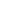 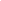 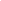 Fondue or Raclette KitTable ClothDish ClothsCooler / Ice PacksFavorite Kitchen Tools (knives, pans, etc.)Favorite Kitchen Tools (knives, pans, etc.)Plastic ContainersVacuum Sealer MachineVacuum Sealer BagsGroceriesEggs / Bread / CerealsPeanut Butter / Jam / NutellaBacon / Creton / Ham / PâtéMeat / DelisBreakfast SausagesHot-dog SausagesButter / MargarineMilk / Cream / Cream for coffeeCracker Cookies / DessertsCheese / Sliced CheesePastas / Rice / Sauce for PastasFruits / Vegetables / PotatoesKetchup / Mustard / Mayonnaise Relish / VinegarMarinadesFrying Oil / Virgin Oil / Canola OilPaper Towel / NapkinsToilet Paper / TissuesSugar / FlourSalt / Pepper / SpicesMaple SyrupPacket SoupGranola Bars / Nuts / PeanutsJuice / Soft DrinksVegetable or Tomatoe JuiceCoffee / Tea / Herbal TeaBeer / WineAlcoholic BeverageWater BottlesLiquid FuelAluminum Foil / Saran WrapFreezer Bags (many sizes)Garbage BagsBiodegradable Dish SoapIceTackle Box / Fishing RodFishing NetHooks / BaitsFishfinderFishing LineReelRapalaLife VestBug Spray / CoilsFishing PermitFirst Aid KitPleasure Craft Operator CardWorms / LeechesCutleryDishesGlassware SetWine GlassesRadiotelephone(on houseboats only)Kitchen UtensilsMarine Maps / Gps(on houseboats only)Pots and PansFirst Aid KitGiant Pan for Shore LunchBurner for Shore LunchBBQFridge and FreezerRangeGeneratorFitted Sheet on Each MattressFishing Rights for the GouinFishing PermitGaz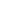 